Chestionarul și indicațiile metodologice pot fi descărcate de pe site-ul BNS: www.statistica.md/formulare și clasificăriTipurile și durata formării profesionale (FP)Formarea profesională a salariaţilor în străinătate conform duratei şi ţării de destinaţieCosturile unităţii privind formarea profesională a salariaţilorDate de identificareDenumirea: 	Adresa:Raionul (municipiul, UTA Găgăuzia)	Satul (comuna), orașul 	Strada	nr. 	Cod CUIÎO 	________________Cod IDNO 	__________________________Conducătorul  	(nume, prenume)(semnătura)     L.Ş.       	„______”__________________________20____Executantul	 tel. 	(nume, prenume)BIROUL NAŢIONAL DE STATISTICĂ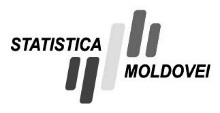 Cercetare statistică anualăFORPROFormarea profesională a salariaților
în anul 20___În conformitate cu Legea Republicii Moldova nr. 93 din 26.05.2017 «Cu privire la statistica oficială», producătorii de statistici oficiale:au dreptul să obțină și să colecteze datele necesare producerii de informație statistică de la toate persoanele fizice și juridice (art.13);asigură protecția datelor confidențiale și neadmiterea divulgării acestora (art.19).Neprezentarea la timp a datelor statistice, prezentarea de date eronate sau în volum incomplet constituie contravenție și se sancționează conform art.330 al Codului contravențional al Republicii Moldova.Aprobat prin Ordinul Biroului Național de Statistică nr. 45 din 17 noiembrie 2021.Acest chestionar poate fi completat on-line sau prezentat pe suport de hârtie în adresa organului teritorial pentru statistică până la data de 1 martie de către unitățile incluse în cercetare.Nr. rândTipuri de formare profesionalăTotal, persoaneInclusiv femeiDurata formării profesionale,
ore-omAB123100Cursuri (rd.100≤110+120)110Interne120Externe (rd.120≤121+122)121în țară122în străinătate130Din rd.100, destinate securității și sănătății la locul de muncăX200Alte forme de formare profesională300Total FP – Numr de salariaţi care au participat la cel puţin un tip de formare profesională 
(rd.300 ≤100+200)310Inclusiv persoane care au beneficiat de formare profesională din contul organizațiilor străine și internaționaleX400Efectivul salariaţilor la sfîrşitul anului (inclusiv salariați cu contract de muncă/raport de serviciu suspendat, exclusiv ucenici, cumularzi externi și salariați detașați în străinătate)Nr. rândDurataTotal, persoaneCol.1≤ Ʃcol2:8 Din care conform țării de destinație Din care conform țării de destinație Din care conform țării de destinație Din care conform țării de destinație Din care conform țării de destinație Din care conform țării de destinație Din care conform țării de destinațieNr. rândDurataTotal, persoaneCol.1≤ Ʃcol2:8RusiaUcrainaBelarusAlte țări CSIGermaniaRomâniaAlte țăriAB123456781Până la 3 zile2De la 3 la 7 zile3De la 8 la 14 zile4De la 15 la 30 zile5De la 1 la 2 luni6De la 2 la 6 luni7Peste 6 luni8Total (rd.8≤ Ʃrd.1:7)Nr. rândTotal, mii leiDin care pentru instruirea:Din care pentru instruirea:Nr. rândTotal, mii leiÎn ţarăÎn străinătateAB123100Total   (rd.100≥rd.140+150)140inclusiv din contul:mijloacelor bănești primite de la  organizațiile străine și internaționale 150încasărilor de la diverse fonduri, sponsorizărilor etc.